WICKLOW ASSOCIATION MINUTES OF MEETING 2ND APRIL 1991Tom put Nicholas Fitzpatrick's suggestion of writing to John Major about Northern Ireland to the County of Counties and they said they had written to the British Government 3 or 4 years ago, with no effect.Treasurer's report£296.99	in the bankless £17.85 for flowers and £15 for sandwiches for AGM plus £6 for membershipleaving new balance of £270.14 Building Society balance is £424.83Next year we are to consider arranging a mass to follow our AGM for all deceased members of County Wicklow.A	Karoke	night		is arranged by April.	Tickets	are £2 each and held in the George Public House. to		the youth and John will bring£1 for 3 strips on the night.the youth	for	Friday	26th that includes a buffet to be Choice of prises to be left some tickets to be sold		atThe youth officer must go to the next County of Counties meeting on Tuesday 16th April.The youth are going to have a Tombola on the stall for the Irish Festival. We shall also have our usual 'Irish Coffee'. Tom has ordered the stall, 4 tables and 4 chairs. Lill will write to the Wicklow offices asking them to send us some Wicklow Peoples.Kevin Dunne to get *** *** a get well card from the Wicklow Association.Meeting closed at 10.35 p.m.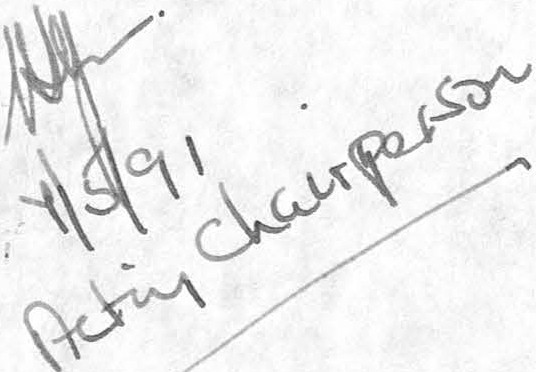 